Consultation publique sur les propositions de valeurs de référence intervenant dansle calcul du niveau de soutien octroyé dansle cadre du régime d’octroi de certificatsvert « Cpma » applicable aux prolongations d’unités de production existantes, à partir du 1er janvier 2025.Annexe D Questionnaire21 juin 2024PréambuleLes principes méthodologiques ayant déjà fait l’objet de consultations, étant désormais fixés dans l’arrêté du 24 novembre 2022 (annexe A) et ayant fait l’objet de la décision SA 631276 de la Commission européenne, la proposition annexée au présent questionnaire porte exclusivement sur les paramètres et les valeurs applicables aux unités de production éligibles au régime prolongation, pour une demande introduite en 2025. La consultation vise en particulier :  Les cas de prolongation pour lesquels un taux d’octroi est déterminé ;Les valeurs de référence représentatives des différents cas de prolongation ;Les seuils et les plafonds fixés, le cas échéant, pour les paramètres pour lesquels une valeur propre à l’unité de production peut être retenue en lieu et place des valeurs de référence.Les catégories d’installation, les cas de prolongation, les paramètres et les valeurs de référence proposées dans le cadre de la présente consultation tiennent compte de la consultation portant sur les valeurs applicables en 2024 et ont fait l'objet d'un arbitrage par l'Administration et par le Ministre de l’Energie. Les valeurs de référence pour les paramètres de marché étant fixées dans un arrêté ministériel distinct, le présent questionnaire ne concerne que les composantes du Cpma indépendantes de ces valeurs, à savoir la part d’investissement (CAPEX) et les frais d’exploitation et de maintenance (OPEX). S’agissant en particulier des filières à combustible, le Cpma dépend partiellement des valeurs de référence pour les paramètres de marché relatifs aux intrants. Pour ces filières en particulier, la présente consultation fournit également une estimation du prix du mix de combustible basée sur les valeurs applicables en 2024. Les valeurs de référence pour les paramètres de marché feront l’objet d’une consultation distincte.Il est demandé aux participants de prendre connaissance de la proposition annexée et de répondre aux questions formulées dans le présent document dans les espaces réservés à cet effet. Pour faciliter le traitement des réponses, il est demandé aux participants de respecter l’ordre des questions et de circonscrire leurs réponses aux questions posées. Toute remarque complémentaire, le cas échéant sur un point de la proposition ne faisant pas l’objet de question, peut être formulée à la section B (« autres remarques ») du présent questionnaire. En cas d’objection concernant les valeurs de référence proposées pour un cas de prolongation donné, il est demandé aux participants d’utiliser l’outil annexé au document de consultation (Annexe B) en y indiquant les valeurs de référence qu’ils suggèrent. En cas d’objection concernant les valeurs de référence révisables sur dossier, il est demandé aux participants de substituer, dans les fichiers Excel annexés au document de consultation (Annexe C), leurs propres valeurs aux valeurs proposées et d’identifier en rouge les valeurs qu’ils suggèrent. Pour être prise en considération, toute valeur de référence proposée doit être dûment motivée dans le questionnaire annexé (Annexe D).Les réponses au questionnaire annexé sont à transmettre pour le 24 juillet 2024 à l’adresse électronique suivante : consultations.certificatsverts@spw.wallonie.beQuestionnaireParamètres techniques, économiques et financiersCatégories d’installationPoint 20 : La proposition prévoit que les catégories d’installation retenues au sein de chaque filière correspondent à celles proposées dans le cadre de la consultation sur le régime « nouvelle unité » et le régime « extension ».Q1 : Avez-vous une remarque à formuler concernant cette proposition ? Cas de prolongationPoint 22 : Il est proposé d’utiliser les mêmes classes de « RatioCAPEX » pour chaque catégorie d’installation et pour chaque filière. Q2 : Avez-vous une remarque à formuler concernant cette proposition ? Point 23 : La proposition prévoit que, pour chaque classe de « RatioCAPEX », la valeur de référence utilisée pour le calcul du CPMA est la valeur médiane de l’intervalle proposé pour la classe de « RatioCAPEX » considérée.Q3 : Avez-vous une remarque à formuler concernant cette proposition ? Point 26 : Classes de « RatioCAPEX » et durée de prolongationQ4 : Avez-vous une remarque à formuler concernant les classes de « RatioCAPEX » et les durées de prolongation proposées ?Valeurs de référencePoint 28 : Les valeurs de référence proposées pour chaque cas de prolongation correspondent à celles proposées dans le cadre de la consultation sur le régime d’octroi applicable aux nouvelles unités et le régime extension.Q5 : Avez-vous une remarque à formuler concernant les valeurs de référence proposées ? En cas d’objection pour un cas de prolongation donné, il vous est demandé d’utiliser l’outil annexé à la proposition (Annexe B) en y indiquant les valeurs de référence que vous suggérez et de motiver vos propositions dans l’espace réservé ci-dessous.Point 9 :  Afin d’être au plus proche de la réalité du marché, les valeurs de référence applicables pour les unités de production éligibles au régime de prolongation depuis le 1er janvier 2020 jusqu’au 31 décembre 2024 sont celles ayant fait l’objet de la précédente consultation, telles que reprises dans l’arrêté ministériel validé le 30 mai 2024 (pas encore publié). Ces valeurs sont jugées plus proches de la réalité du marché et plus favorables pour les producteurs.  Q6 : Avez-vous une remarque à formuler concernant cette proposition ? Valeurs révisables sur dossierPoint 31 :  La proposition prévoit que les unités de production relevant de la filière éolienne ne peuvent bénéficier que d’un taux d’octroi de certificats verts calculé de manière forfaitaire sur base des valeurs de référence retenues pour la catégorie d’installation concernée.Q7 : Avez-vous une remarque à formuler concernant cette proposition ?  Point 33 : Il est proposé que les conditions permettant de déterminer si une unité de production ne relève d’aucune catégorie pour laquelle des valeurs de référence ont été retenues soient similaires à celles prévues pour le régime applicable aux nouvelles unités (classes de puissance, mix de combustibles, etc.).Q8 : Avez-vous une remarque à formuler concernant cette proposition ? Points 34-35 : Les fichiers Excel joints en annexe à la proposition (Annexe C – un fichier pour filière éligible) reprennent la liste des paramètres techniques et économiques pour lesquels une valeur propre peut être retenue en lieu et place des valeurs de référence ainsi que les seuils et plafonds retenus le cas échéant pour ces valeurs.Q9 : Dans le cas d’un calcul sur dossier de type « CPMA > 10% », avez-vous une remarque à formuler concernant les paramètres pour lesquels une valeur propre peut être retenue ainsi que les seuils et/ou les plafonds retenus ? En cas d’objection, il vous est demandé d’identifier en rouge dans les fichiers Excel transmis les paramètres pour lesquels vous suggérez la prise en compte d’une valeur propre ainsi que les seuils et plafonds proposés et de motiver vos propositions dans le présent questionnaire. Q10 : Dans le cas d’un calcul sur dossier de type « Hors catégorie », avez-vous une remarque à formuler concernant les paramètres pour lesquels une valeur propre peut être retenue ainsi que les seuils et/ou les plafonds retenus ? En cas d’objection, il vous est demandé d’identifier en rouge dans les fichiers Excel transmis les paramètres pour lesquels vous suggérez la prise en compte d’une valeur propre ainsi que les seuils et plafonds proposés et de motiver vos propositions dans le présent questionnaire. Points 37-38 : Dans l’hypothèse où le mix d’intrant de l’unité concernée par la prolongation est composé de plusieurs types d’intrants différents – certains bénéficiant d’une valeur de référence et d’autres non (ex. : résidus de compostage, etc.), voire exclusivement d’intrants ne bénéficiant pas de valeur de référence – et afin de déterminer la catégorie d’intrant de référence qui fixera le seuil ou le plafond qui sera applicable au traitement sur dossier, il est proposé de prendre la valeur de référence la plus basse prévue pour la classe de puissance équivalente. Q11 : Avez-vous une remarque à formuler concernant cette proposition ? Points 39-40 : Dans cette hypothèse, pour ce qui concerne le prix des intrants uniquement, une solution au prorata est proposée, dans laquelle la valeur proposée par le producteur sera plafonnée à max 100% de la valeur de référence pour les intrants pour lesquels l’Administration dispose d’une référence. Pour les intrants pour lesquels il n’existe pas de référence connue, l’Administration retiendra la valeur proposée, sans plafond (dans les limites prévues dans la Méthodologie et dans le décret du 12 avril 2001 relatif à l’organisation du marché régional de l’électricité). Q12 : Avez-vous une remarque à formuler concernant cette proposition ? Autres remarquesQ13 : Avez-vous d’autres remarques à formuler sur la proposition ?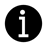 ContactDépartement de l’Energie et du Bâtiment durableDirection de l’Organisation des Marchés régionaux de l’EnergieRue des Brigades d’Irlande, 1B-5100 JambesTél. : +32 (0)81 48 63 11Fax : +32 (0)81 48 63 03energie@spw.wallonie.beUne question ? Une info ?Une seule adresse :consultations.certificatsverts@spw.wallonie.be